Gesvalt incorpora a Manuel Mendoza para liderar el área de Corporate Advisory ServicesCon más de 20 años de experiencia en los sectores financiero e inmobiliario, Mendoza se incorpora a Gesvalt tras desempeñar diversos cargos de dirección en empresas como PwC, JLL, Liberbank y Reyal Urbis.La compañía anunció recientemente su apuesta por reforzar y ampliar su presencia el segmento del Corporate Finance, con la creación de un área específica y la incorporación de nuevos servicios de asesoramiento estratégico y financiero que complementan los que ya venía ofreciendo Gesvalt. Puedes encontrar esta noticia y otras en nuestra web  y en  @GesvaltMadrid, 24 de mayo de 2019. Gesvalt, empresa líder en consultoría, valoración y servicios técnicos, ha nombrado a Manuel Mendoza director del Área de Corporate Advisory Services. La compañía anunció recientemente su apuesta por reforzar y ampliar su presencia el segmento del Corporate Finance, con la creación de un área específica. Asimismo, Gesvalt incorpora nuevos servicios entre los que destacan el asesoramiento estratégico y financiero en transacciones, reestructuración de deuda y due dilligence financieras, así como valoraciones de empresas o de activos fijos e intangibles. Licenciado en Administración y Dirección de Empresas por CUNEF (especialidad en Dirección Financiera) con Máster en Dirección Financiera por CEF y Curso de especialización en valoraciones y tasaciones inmobiliarias por la Universidad Europea de Madrid, Manuel Mendoza cuenta con más de 20 años de experiencia en los sectores financiero e inmobiliario, con un foco de especialización tanto en el área de planificación financiera, control de gestión y valoraciones.A lo largo de su carrera profesional, ha desempeñado diversos cargos de responsabilidad en empresas de referencia como PwC, JLL, Liberbank y Reyal Urbis y ha participado en algunas de las transacciones inmobiliarias más relevantes que se han desarrollado en España en los últimos años, como la adquisición de porfolios de deuda secured por Cerberus y la desinversión de participadas inmobiliarias de Bankia. Según Sandra Daza, directora General de Gesvalt, “la incorporación de Manuel Mendoza para liderar el Área de Corporate Advisory Services nos va a permitir consolidarnos como una de las principales referencias en asesoramiento corporativo del mercado español, al unir los servicios de valoraciones con el componente estratégico y financiero de las transacciones, con foco especial en Real Estate”.Acerca de GesvaltGesvalt es una compañía de referencia en el sector de la consultoría, valoración y servicios técnicos. Su experiencia de más de 20 años, un equipo de profesionales altamente cualificados y el firme compromiso por ofrecer un servicio de máxima calidad, son las claves para convertirse en socios estratégicos de las principales compañías privadas y entidades públicas. Cuenta con gran implantación de oficinas en España, Portugal y Colombia. La firma forma parte también de la red internacional VRG que le permite operar en los principales países del mundo. Puedes seguirnos en: 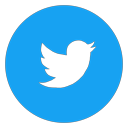 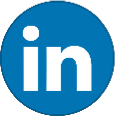 Para más información: Ana de la Fuente Paseo de la Castellana, 141 28046 – Madrid afuente@gesvalt.es 91 457 60 57 Ana Martínez Imaz Ana.imaz@bcw-global.com 91 384 67 46 Marina BarrosoMarina.barroso@bcw-global.com 91 384 67 51